ПРОВЕРКА В ОТНОШЕНИИ ООО «ГУК «Правобережная»В Госжилинспекцию поступило обращение от жителей дома № 47 по                      ул. Московская  г. Липецка по вопросу ремонта балконного козырька.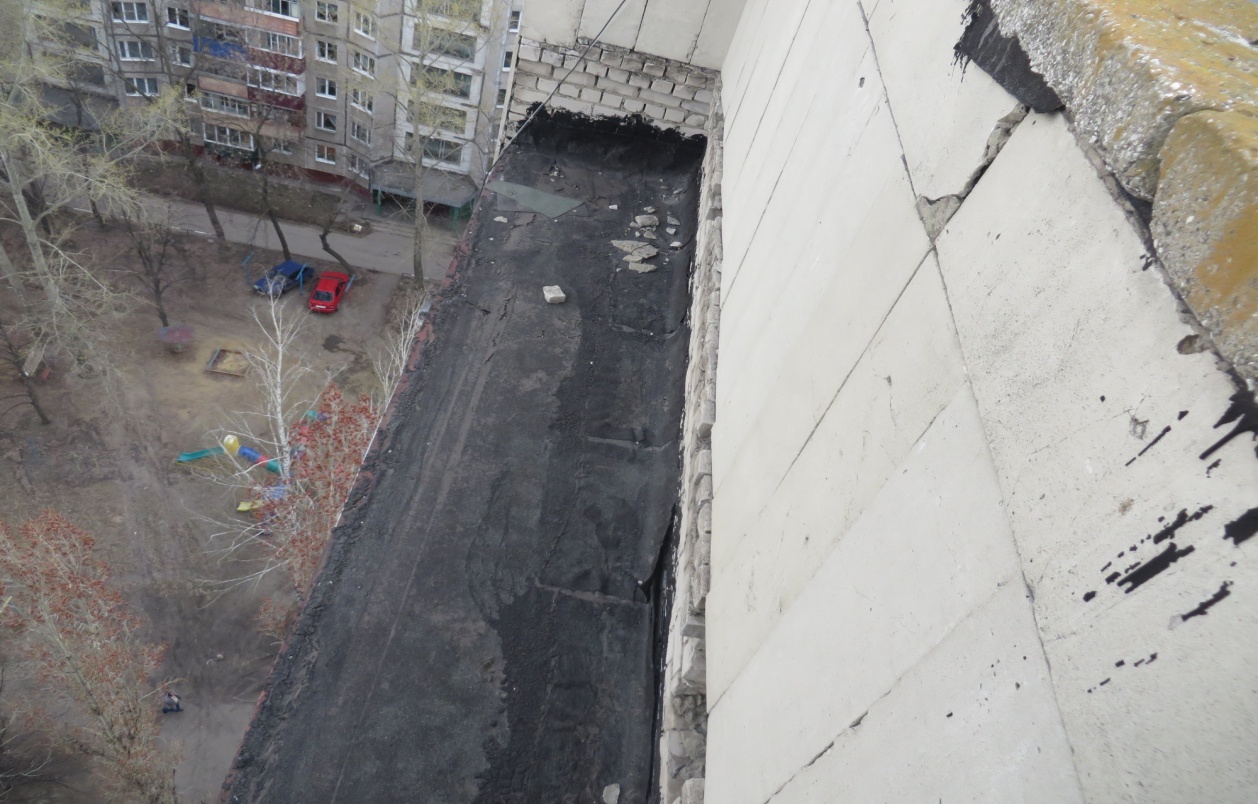 Управляющей организацией устранены выявленные нарушения.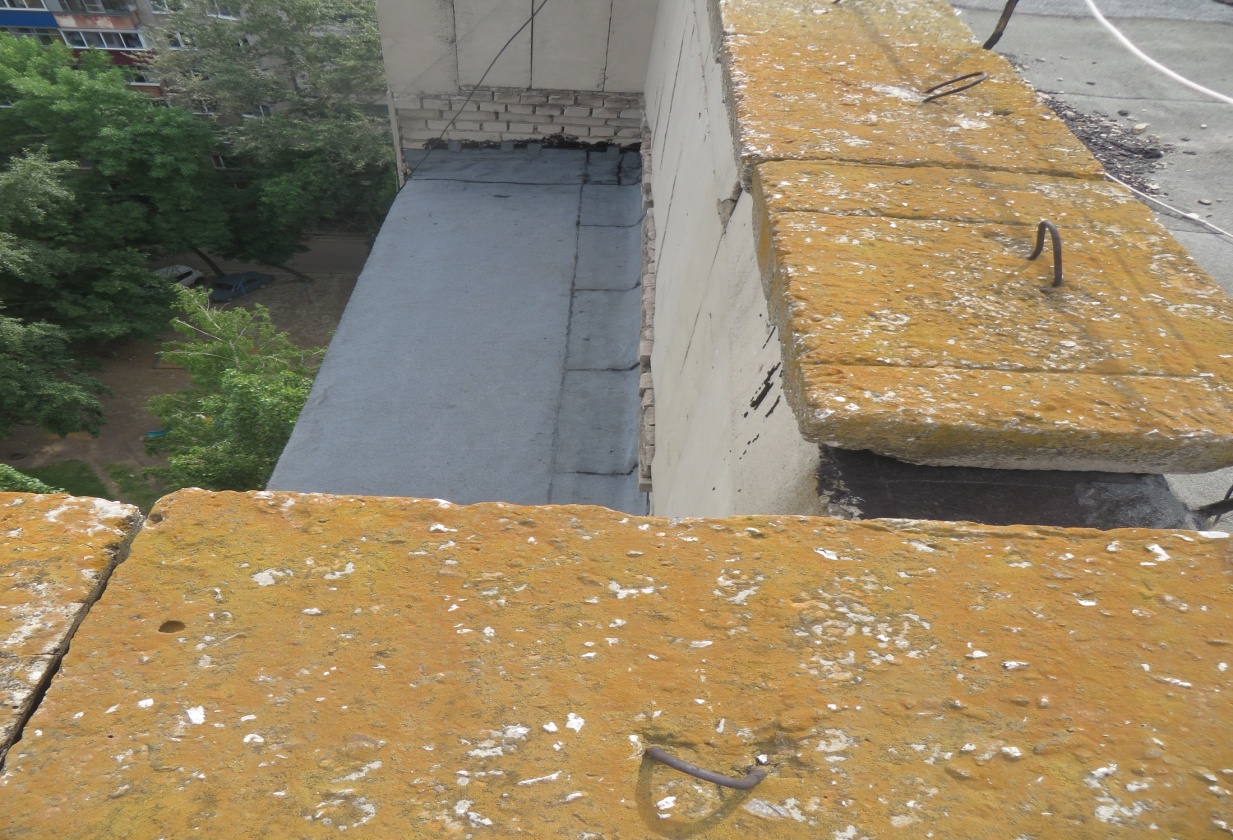 